Информационное письмоНовосибирский институт повышения квалификации и переподготовки работников образования проводит Всероссийский конкурс профессионального мастерства педагогов дошкольных образовательных организаций «Педагог-технолог ТРИЗ»Конкурс профессионального мастерства «Педагог-технолог ТРИЗ» проводится с целью повышения престижа профессии педагога, профессионального развития педагогов, реализующих инновационные технологии развивающего обучения теории решения изобретательских задач (далее – ТРИЗ) в дошкольных образовательных организациях, расположенных на территории Российской Федерации.Участниками конкурса могут стать педагогические работники дошкольных образовательных организаций, реализующие технологии ТРИЗ, без ограничений по их возрасту и стажу работыСроки проведения Конкурса:−	регистрация – с 01 ноября по 12 ноября 2023 года включительно по ссылке https://sdo.nipkipro.ru/newreg/?a=1245;−	приём документов и конкурсных материалов – с 13 ноября по 31 ноября 2023 года;−	экспертиза конкурсных материалов – c 01 декабря по 13 декабря 2023 года;−	подведение итогов Конкурса – с 14 декабря по 20 декабря 2023 года (определяются победители и лауреаты в каждой из номинации, абсолютным победителем будет являться участник, набравший наибольшее количество баллов по всем номинациям).Конкурс проводится по следующим номинациям:«Образовательное мероприятие с применением технологий ТРИЗ»;«Мастер-класс «ТРИЗ для педагогов ДО»;«Мастер-класс «ТРИЗ для родителей»;«Ресурсное обеспечение реализации технологий ТРИЗ в ДОО».Конкурсные документы и материалы размещаются на сайте https://do.nipkipro.ru/ (см. Положение Конкурса).Вопросы по организации конкурса можно задать по электронной почте kdo_nipkipro@edu54.ru (в теме письма указать, кому адресовано письмо «Конкурс проектов. Для Плевако Л.А.) или по телефону 8(383) 223-35-12. Проректор по HMP и цифровизации 						А.В. МолоковаГАУ ДПО HCO HИПКиПРО Исп. Чечулина О.Г. (223-35-12) ГОСУДАРСТВЕННОЕ АВТОНОМНОЕ УЧРЕЖДЕНИЕ ДОПОЛНИТЕЛЬНОГО ПРОФЕССИОНАЛЬНОГО ОБРАЗОВАНИЯНОВОСИБИРСКОЙ ОБЛАСТИ«НОВОСИБИРСКИЙ ИНСТИТУТ ПОВЫШЕНИЯ КВАЛИФИКАЦИИИ ПЕРЕПОДГОТОВКИ РАБОТНИКОВ ОБРАЗОВАНИЯ»(ГАУ ДПО НСО НИПКиПРО)Красный проспект, д. 2, Новосибирск г., 630007тел. (383) 223-32-68, e-mail: nipkipro@edu54.ru; https:// nipkipro.ru;ОКПО 35563521 ОГРН 1025402492390; ИНН5406011281КПП 540601001Красный проспект, д. 2, Новосибирск г., 630007тел. (383) 223-32-68, e-mail: nipkipro@edu54.ru; https:// nipkipro.ru;ОКПО 35563521 ОГРН 1025402492390; ИНН5406011281КПП 540601001	23.10.2023 г.       №	185/01-49_______Руководителям муниципальных органов управления образования 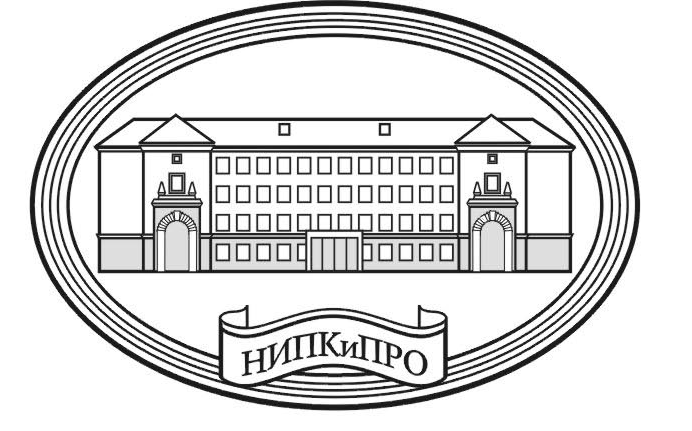 